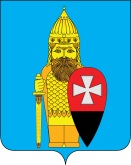 СОВЕТ ДЕПУТАТОВ ПОСЕЛЕНИЯ ВОРОНОВСКОЕ В ГОРОДЕ МОСКВЕ РЕШЕНИЕ08.10.2023 № 02/05О внесении изменений в решение Совета депутатов поселения Вороновское от 26.10.2022 № 09/04 «Об утверждении перечня и стоимости платных услуг в МБУ «Спортивный комплекс «Вороново»В соответствии с Законом города Москвы от 06.11.2002 № 56 «Об организации местного самоуправления в городе Москве», Уставом поселения Вороновское, на основании письма МБУ «СК «Вороново» (вх. № 3 от 26.01.2023), в целях расширения перечня платных услуг, оказываемых МБУ «СК «Вороново» населению; Совет депутатов поселения Вороновское решил:1. Внести изменения в решение Совета депутатов поселения Вороновское от 26.10.2022 № 09/04 «Об утверждении перечня платных услуг в МБУ «Спортивный комплекс «Вороново»;1.1. Приложение 1 к решению дополнить пунктами 12, 13 и 14 следующего содержания:2. Настоящее решение вступает в силу с 01 марта 2023 года.3. Опубликовать настоящее решение в бюллетене «Московский муниципальный вестник» и разместить на официальном сайте администрации поселения Вороновское.4. Контроль за исполнением настоящего решения возложить на главу поселения Вороновское Царевского Е.П.Главапоселения Вороновское                                                                Е.П. Царевский12Индивидуальное занятие в тренажерном зале700 руб. - (одно занятие – 1 час)13Индивидуальное занятие настольного тенниса1000 руб.(одно занятие – 1 час)14Занятия в тренажерном зале1500 руб. – (абонемент на 1 месяц, 12 занятий по 2 часа);Студенты (дневное отделение), подростки до 18 лет - 1000 руб. – (абонемент на 1 месяц, 12 занятий по 2 часа);1 (одно занятие – 2 часа) – 250р.